Anmeldungfür das Schuljahr 2024/25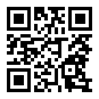 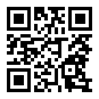 HinweisVoranmeldungen sind jederzeit durch Übermittlung des ausgefüllten und unterschriebenen Anmeldebogens per Mail an office@hlw-braunau.at möglich. Genaue Informationen zur Aufnahme und alle Informationen erhalten Sie telefonisch unter +43 7722 634 26 sowie im Internet: www.hlw-braunau.atAUFNAHMEKRITERIENFristen und TippsZFWZweijährige Fachschule für wirtschaftliche BerufeVoraussetzung: Positiv abgeschlossene 8. Schulstufe (oder höher): Keine Aufnahmeprüfung.HLWHöhere Lehranstalt für wirtschaftliche Berufe
(5-jährig mit Reife- und Diplomprüfung)Bewerber*innen Gymnasium:Positiver Abschluss der 8. Schulstufe oder eines höheren Jahrgangs.Bewerber*innen Mittelschule:8. Schulstufe: Aufnahmeprüfung ist verpflichtend in D, M und E.9. Schulstufe: positives Zeugnis.Bewerber*innen Realschule:8. Schulstufe - in den Hauptfächern D, M und E die Note Sehr gut oder Gut:
keine Aufnahmeprüfung notwendig.Ab der Note Befriedigend ist im jeweiligen Fach eine Aufnahmeprüfung notwendig.9. Schulstufe: positives Zeugnis.Bitte beachten: Zwei Beurteilungen mit jeweils einem „Mangelhaft“ in den Fächern
D, M und E gilt als negativ abgeschlossen.Freitag, 16.2.2024 bis
Freitag, 8.3.2024Verbindliche Anmeldung an der ErstwunschschuleAb 16. Februar 2024 kann die verbindliche Anmeldung zu den Öffnungszeiten des Sekretariats      oder im Postweg erfolgen (ausgefüllter Anmeldebogen inkl. Beilagen – Zwischenzeugnis im Original).Öffnungszeiten des Sekretariats	 Öffnungszeiten Semesterferien
	(19.2. – 23.2.2024)Mo, Di & Do	7:15 – 15:00 Uhr	 Mo – Fr	8:00 – 12:00 Uhr
Mi & Fr	7:15 – 13:00 Uhr
Fr, 16.2.2024	 7:15 - 15:00 UhrFreitag, 8.3.2024Ende der AnmeldefristBis Mitte April 2024Vorläufige Aufnahme Die Aufnahmewerber*innen werden schriftlich verständigt.
Die Aufnahmekriterien (siehe oben) müssen mit dem Jahreszeugnis erfüllt sein.
Bei Nichterfüllung ist eine Aufnahmeprüfung erforderlich.Bis Freitag, 28.6.2024Abgabe der Notenstandserhebung Diese kann persönlich abgegeben oder per Mail/Fax übermittelt werden.Dienstag, 2.7.2024 Schriftliche Aufnahmeprüfung HauptterminFür alle Aufnahmewerber*innen, die die Aufnahmekriterien nicht erfüllen.
Diese Aufnahmeprüfung kann nur an einer Schule gemacht werden!Zeitplan der Aufnahmeprüfung: 	8:00 Uhr 	Deutsch
	10:00 Uhr	Englisch
	12:00 Uhr	MathematikMittwoch, 3.7.2024Mündliche Aufnahmeprüfung Haupttermin (bei negativer schriftlicher Beurteilung)Montag, 2.9. 2024 bis Freitag, 6.9.2024(8:00 – 12:00 Uhr oder zu Journaldienstzeiten laut Schulwebseite)Abgabe Original-JahreszeugnisErst durch die Abgabe des Original-Jahreszeugnisses wird der Schulplatz angenommen. Montag, 9.9.2024 Schriftliche Aufnahmeprüfung HerbstterminEine Aufnahmeprüfung im Herbst ist möglich, wenn aus persönlichen Gründen der Haupttermin nicht wahrgenommen werden konnte. Anmeldung zwingend erforderlich.Dienstag, 10.9.2024Mündliche Aufnahmeprüfung Herbsttermin (bei negativer schriftlicher Beurteilung)